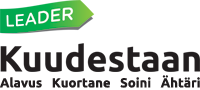 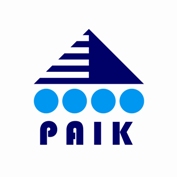 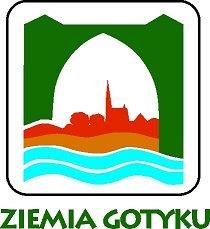 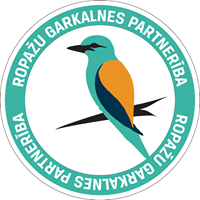 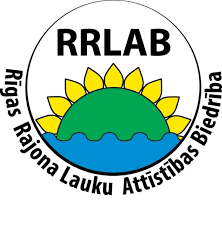 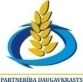 Ogłaszamy nabór uczestników do udziału w wizycie studyjnej w Finlandii w ramach międzynarodowego projektu współpracy Eco-North 
(pol. Eko-Północ)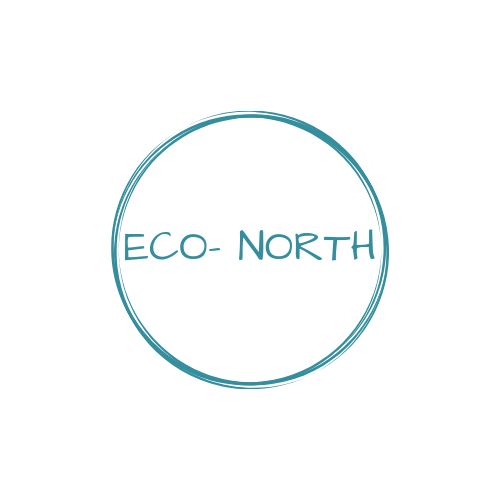 współfinansowanego ze środków Unii Europejskiej w ramach poddziałania 19.3 „Przygotowanie i realizacja działań w zakresie współpracy z lokalną grupą działania” objętego PROW na lata 2014-2020.Partnerzy projektu:LGD Kuudestaan (Finlandia) – lider projektuOrganizacja Pozarządowa PAIK (Estonia)LGD Ropazi Garkalne partnership (Łotwa)LGD Daugavkrasts (Łotwa)LGD Riga District Rural Development (Łotwa)LGD Ziemia Gotyku (Polska)Cel projektu:Celem ogólnym Projektu jest aktywizacja oraz promocja postaw proekologicznych oraz podniesienie świadomości o biogospodarce wśród mieszkańców każdego z obszarów partnera objętego Lokalną Strategią Rozwoju.Zadanie:Wizyta studyjna – 16.-19.09.2019organizowana na obszarze LGD Kuudestaan w Finlandii, zakwaterowanie w miejscowości Ähtäri (region Ostrobotnia Południowa, obszar fińskiej Lokalnej Grupy Działania Kuudestaan z siedzibą w Alavus 63 300, Taitotie 1, Finlandia)Cel wizyty studyjnej: wymiana dobrych praktyk w zakresie rozwiązań ekologicznych dla mieszkańców obszaru lokalnej strategii rozwoju.Rezultatem udziału w wizycie studyjnej będzie przygotowanie broszury o rozwiązaniach środowiskowych dla mieszkańców LGD Ziemia Gotyku.Grupa docelowa projektu: mieszkańcy obszaru lokalnej strategii rozwojuW wizycie studyjnej mogą uczestniczyć osoby z obszaru działania LGD Ziemia Gotyku (tj. Gmina Miasto Chełmża oraz Gminy Chełmża, Łubianka, Łysomice i Papowo Biskupie) w wieku powyżej 18 roku życia.Uczestnictwo w wizycie studyjnej jest bezpłatne. Uczestnikom wizyty studyjnej zapewniamy nocleg, wyżywienie, transport z miejsca zbiórki (tj. siedziba LGD Ziemia Gotyku, Brąchnówko 18, 87-140 Chełmża) oraz ubezpieczenie. Wszyscy uczestnicy zobowiązani są posiadać aktualny dokument tożsamości/ paszport oraz Europejską Kartę Ubezpieczenia Zdrowotnego.Kryteria rekrutacji uczestników wizyty studyjnej:- rekrutacja wśród mieszkańców, przedsiębiorców i przedstawicieli lokalnego samorządu z obszaru LGD Ziemia Gotyku oraz przedstawicieli LGD Ziemi Gotyku zainteresowanych tematyką projektu tj. ekologia i przedsiębiorczość;- preferencje dla przedsiębiorców będących beneficjentami działań LGD Ziemia Gotyku;- preferencje dla mieszkańców zaangażowanych w prowadzenie działalności ekologicznych/ prośrodowiskowych np.: gospodarka odpadami i ich segregacja, produkcja i/lub sprzedaż ekologicznych produktów/żywności; stosowanie rozwiązań ekologicznych w przedsiębiorstwie; ekoturystyka itp.;- preferowana znajomość języka angielskiego w stopniu umożliwiającym komunikację (znajomość języka angielskiego nie jest warunkiem koniecznym udziału w wizycie studyjnej);- w wizycie studyjnej może wziąć udział 8 osób z terenu LGD Ziemia Gotyku.Wybór uczestników wizyty studyjnej dokonany będzie na podstawie poniższych zasad:1. Warunkiem udziału w wizycie studyjnej jest złożenie poprawnie wypełnionego formularza zgłoszeniowego w formie i w terminie wskazanym w ogłoszeniu.2. O zakwalifikowaniu do udziału w wizycie studyjnej zadecyduje kolejność zgłoszeń, przy czym w pierwszej kolejności zostaną zakwalifikowane osoby spełniające kryteria preferencyjne udziału w wizycie studyjnej.Osoby zainteresowane udziałem w wizycie studyjnej proszone są o przesłanie formularza zgłoszeniowego dostępnego poniżej na adres e-mail: projekty@ziemiagotyku.com w terminie od 12.07.2019r. do 26.07.2019 r.  Do pobrania:Formularz zgłoszeniowyProgram wizyty studyjnejRegulamin uczestnictwa w projekcie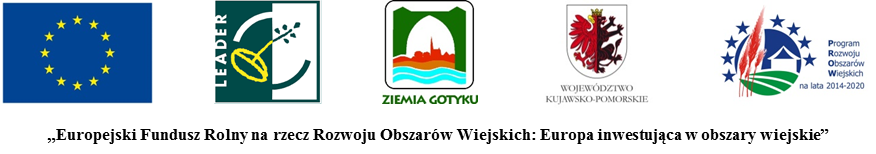 